II. ТЕХНИЧЕСКОЕ ЗАДАНИЕПредмет муниципального контракта: поставка запасных частей для средств вычислительной техники.1. Перечень товаров и объем поставки:Гарантийный срок Поставщика на оборудование – не менее двенадцати месяцев. Гарантийный срок начинает течь с момента подписания Заказчиком документа о приёмке, предусмотренного муниципальным контрактом.Вместе с товаром Поставщик должен предоставить гарантию на товар, установленную производителем товара, при этом срок действия такой гарантии должен быть не менее двенадцати месяцев с даты подписания Заказчиком документа о приёмке, предусмотренного муниципальным контрактом.Продукция должна быть в упаковке фирмы-производителя. На изделии и упаковке должны быть указаны официальные знаки соответствия фирмы-производителя. Обязательно предоставляется правильно заполненный гарантийный талон, в котором правильно и чётко указаны: модель, серийный номер изделия, дата продажи, чёткие печати фирмы-продавца, подписи покупателя. Серийный номер и модель изделия должны соответствовать указанным в гарантийном талоне.Товар должен соответствовать документации производителя.Согласовано:		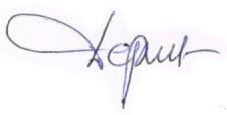 Контрактная служба								О.В.Дергилев№ п/пКод КТРУ или ОКПД2Наименование объекта закупкиТребования к значениям показателей, позволяющих определить соответствие закупаемых товаров установленным Заказчиком требованиямЕд.изм.Кол-во126.20.17.110-00000007Монитор, подключаемый к компьютеруМонитор широкоформатныйХарактеристики устройства:В соответствии с описанием КТРУ:- размер диагонали: ≥ 27 дюймов;- разрешение экрана: 2560x1440 точек;- изогнутый экран: да;- интерфейс подключения: HDMI;- количество портов HDMI: ≥ 2 штук;- максимальная частота обновления (смена кадров): ≥ 144 Гц;- яркость, кд/м2: ≥ 300  и  < 350.В соответствии с постановлением Правительства РФ от 31.12.2009 № 1221 «Об утверждении Правил установления требований энергетической эффективности товаров, работ, услуг при осуществлении закупок для обеспечения государственных и муниципальных нужд»: - класс энергетической эффективности не ниже класса «А».штука4226.11.30.000Процессор64-битный многоядерный процессор для настольных компьютеров.Характеристики устройства:- разъём AM4;- базовая частота работы процессора: не менее 3,7 Гигагерц;- количество ядер – не менее 4;- количество потоков – не менее 8;- объем памяти кэша третьего уровня – не менее 4 Мегабайт;- поддержка наборов инструкций: SHA, AVX, AVX2, FMA3, SSE4a, SSE4.2, AES, SSE4.1, SSSE3, MMX, SSE, SSE2, SSE3;- поддержка 64-битного набора команд;- поддержка оперативной памяти стандарта DDR4;- тепловыделение – не более 65 Вт;- наличие интегрированного графического ядра;- максимальная частота графического ядра – не менее 1400 Мегагерц;- наличие в комплекте системы охлаждения (кулера);- поддержка операционной системы Microsoft Windows 10.штука6